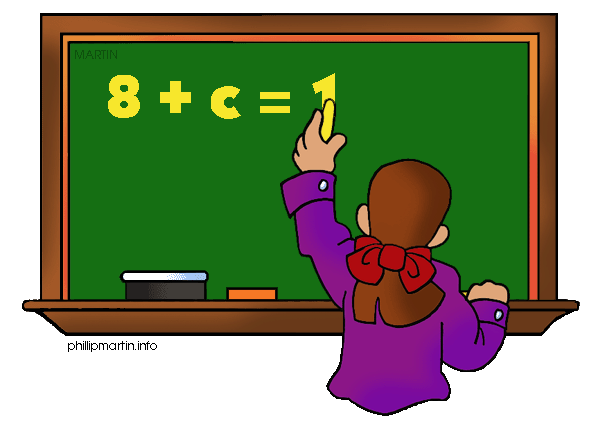 What we are learning about: Unit 2 Functions & Linear FunctionsOne way you can help your student succeed in the unit is by discussing the lesson targets in the chart below.  When a lesson is completed, ask your student the following questions:What are the targets (goals) of the lesson?What new words and formulas did you learn?How can you apply the ideas of the lesson to your life?If you or your students have any questions about the unit or math class, feel free to contact me at hummelcl@qps.org or call 217-223-0373 Extension 1309TargetExamplesKey VocabularyWriting and Identifying FunctionsChapter 4 Section 1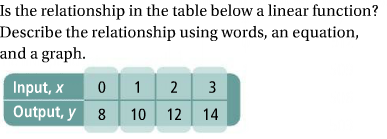 Independent VariableDependent Variable FunctionLinear functionUsing a T-table to graph functionsChapter 4 Section 5Graph the function y= -3x +1 with the domain  -2 ≤ X ≤ 2. Then identify the restrictions for the range.DomainRangeRestrictionsT-tableUsing X and Y intercepts to graph a functionChapter 5 Section 5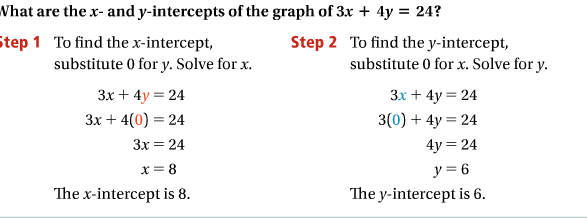 X-interceptY-interceptStandard FormFinding Slope and Rate of ChangeChapter 5 Section 1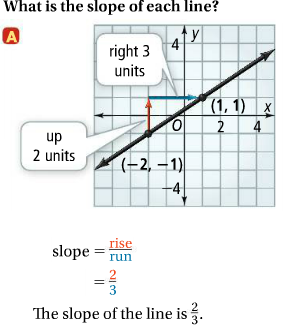 Rate of ChangeSlopeY-coordinateX-coordinateWriting Equations in Slope Intercept FormChapter 5 Section 3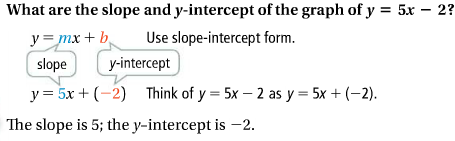 Slope intercept formY-interceptSlopeWriting Equations in Point-Slope FormChapter 5 Section 4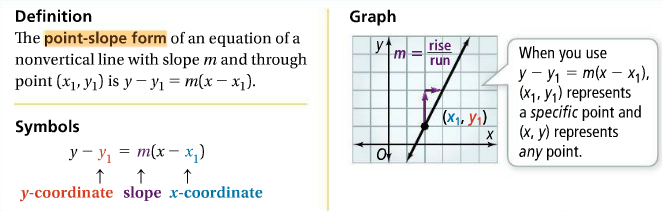 Point Slope FormY coordinateSlopeX coordinate